AANMELDFORMULIER VERENIGING STREEKWAAR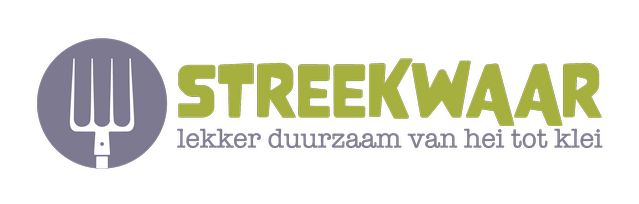 Versie 1.2 – 12 juli 2021Ja ik doe mee! Ik meld me bij deze aan als lid van Vereniging StreekWaar:(vul dit document digitaal in, print het dan uit en onderteken het, maak er een foto van en mail het dan naar toelatingscommissie@streekwaar.nl)Ik heb de statuten en het huishoudelijk reglement gelezen en onderschrijf de doelstelling en de waarden van de Vereniging StreekWaar zoals aangegeven in deze stukken.Onze 8 uitgangspuntenGrondstoffen uit Europa - Grondstoffen zoals ruwvoer en krachtvoer en input voor het primaire productieproces komen zoveel mogelijk maar ten minste voor 90% uit Europa.15 km rond Wageningen - Wij werken binnen een straal van 15 km rond het centrum van Wageningen met producenten in Hemmen, Rhenen, Ede, Bennekom en Renkum.Geen bestrijdingsmiddelen, geen kunstmest - Wij werken volgens de biologische richtlijnen, maar een Skal-certificaat is niet vereist.Ingrediënten uit de streek - Ingrediënten van samengestelde producten en maaltijden komen zoveel mogelijk maar ten minste voor 70% uit het werkgebied van 15 km rond Wageningen.Dierenwelzijn - Veehouders hebben dierenwelzijn hoog in het vaandel.Transparantie - Wij zijn transparant over de productiewijze en de opbouw van de prijs en vertellen ons verhaal aan de consument.Eerlijke prijs - Wij streven naar een prijs die eerlijk is voor de producent, de natuur én de consument. We zadelen de natuur niet op met onze kosten.Verduurzaming - Wij verduurzamen verder en laten zien wat we hebben gedaan.Deelname aan activiteitenWe willen onszelf verder ontwikkelen en graag actief en zichtbaar zijn in de regio. Daarvoor organiseren we diverse activiteiten. Geef hieronder aan aan welke activiteiten je wilt deelnemen. Actief in de verenigingWe hopen dat onze leden actief meedoen aan de vereniging. We hebben daarvoor diverse werkgroepen, die onder andere bovenstaande activiteiten organiseren. Ook is er een bestuur en een toelatingscommissie waarvoor leden nodig zijn.Onderbouwing criteriaOm lid te worden van de Vereniging StreekWaar, vragen we je te onderbouwen in hoeverre je als ondernemer aan de lidmaatschapscriteria van de vereniging voldoet. De aanvraag wordt binnen drie maanden na ontvangst van een volledig ingevuld aanmeldformulier behandeld door de toelatingscommissie van Vereniging StreekWaar.Als je (nog) niet aan alle criteria voldoet of er niet aan kunt/wilt voldoen, maar wel je intentie tot verduurzaming en ontwikkeling goed onderbouwd, kan de toelatingscommissie besluiten je alsnog toe te laten als lid. Bedrijf / organisatieContactpersoonAdres (straat/postbus, huisnummer, postcode, plaats)TelefoonnummerE-mailWebsiteBankrekeningnummer (IBAN) Privacyverklaring: ik geef toestemming om mijn contactgegevens te delen met de andere leden van StreekWaarJa / NeeIk geef toestemming om mij mails te sturen over de verenigingJa / NeeIk geef toestemming om mijn telefoonnummer toe te voegen aan de WhatsApp-groep van StreekWaarJa / NeeDatumHandtekening voor lidmaatschap en doorlopende machtiging jaarlijkse contributieStreekWaar is een vereniging van bevlogen boeren en voedselmakers die zijn gevestigd in de Gelderse Vallei. Alle leden van StreekWaar produceren voedsel op een duurzame, verantwoorde wijze, met respect voor natuur, mens en milieu. Waarom vind je dat jouw bedrijf onderdeel hoort te zijn van vereniging Streekwaar?Hoe geef je met jouw bedrijf invulling aan onze uitgangspunten?Welke verbeterpunten zie je voor jezelf de komende periode?Jaarlijks oogstfeest StreekWaarJa / Nee / MisschienStreekWaar kraam op de zaterdagmarkt in WageningenJa / Nee / MisschienStreekplein - Groep van kramen op bijv. de Duurzame Lentemarkt en MolenmarktJa / Nee / MisschienGebundelde StreekWaar kraam op o.a. kerstmarkten en kleine eventsJa / Nee / MisschienOnline bestelservice StreekWaarJa / Nee / MisschienExcursies/arrangementen StreekWaar -  Dag(deel) ontvangst van groepen met een samengesteld programma door meerdere leden van StreekWaarJa / Nee / MisschienOntbijtexcursies/bedrijfsbezoeken - Intern netwerken met leden StreekWaarJa / Nee / MisschienCommunicatie/social media externJa / Nee / MisschienIk heb zelf een idee voor een activiteit:Ik heb zelf een idee voor een activiteit:Op welke manier wil jij actief deelnemen aan de vereniging?Mijn werkgebied is een straal van 15 km rond het centrum van Wageningen, waaronder Hemmen, Rhenen, Ede, Bennekom en Renkum.Ik voldoe hieraan: ja/nee/deels/n.v.t.Onderbouwing:Ik werk volgens biologische richtlijnen (SKAL), hoewel een SKAL-certificaat niet vereist is. Ik voldoe hieraan: ja/nee/deels/n.v.t.Onderbouwing:Grondstoffen die als input voor mijn primaire productieproces dienen, komen zoveel mogelijk uit Nederland, maar ten minste voor 90% uit Europa.Ik voldoe hieraan: ja/nee/deels/n.v.t.Onderbouwing:Ingrediënten van mijn samengestelde producten en maaltijden komen zoveel mogelijk maar ten minste voor 70% uit het werkgebied zoals genoemd in criterium 1. Ik voldoe hieraan: ja/nee/deels/n.v.t.Onderbouwing:Er is bij mijn productieproces zo min mogelijk gebruik gemaakt van snelle meststoffen/bestrijdingsmiddelen, zelfs als deze zijn toegestaan door SKAL.Ik voldoe hieraan: ja/nee/deels/n.v.t.Onderbouwing:Als veehouder werk ik met ruwvoer en krachtvoer dat voor ten minste 90% uit Europa komt.Ik voldoe hieraan: ja/nee/deels/n.v.t.Onderbouwing:Als veehouder heb ik dierenwelzijn hoog in het vaandel.Ik voldoe hieraan: ja/nee/deels/n.v.t.Onderbouwing:Ik ben transparant over de productiewijze en prijsvorming en vertel mijn verhaal aan de consument.Ik voldoe hieraan: ja/nee/deels/n.v.t.Onderbouwing:Ik streef naar een prijs die eerlijk is voor de producent én de consument.Ik voldoe hieraan: ja/nee/deels/n.v.t.Onderbouwing:Ik hanteer een zo veel mogelijk duurzame en verpakkingsarme werkwijze.Ik voldoe hieraan: ja/nee/deels/n.v.t.Onderbouwing: